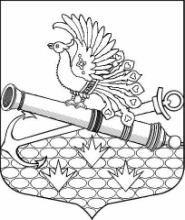 МЕСТНАЯ АДМИНИСТРАЦИЯМУНИЦИПАЛЬНОГО ОБРАЗОВАНИЯ МУНИЦИПАЛЬНЫЙ ОКРУГ ОБУХОВСКИЙП О С Т А Н О В Л Е Н И Е Санкт-ПетербургО внесении изменений в ведомственную целевую программу на 2021 год «Организация и проведение досуговых и местных праздничных мероприятий для жителей МО МО Обуховский» В соответствии с Бюджетным кодексом РФ, Законом Санкт-Петербурга от 23.09.2009                            № 420-79 «Об организации местного самоуправления в Санкт-Петербурге», МА МО МО Обуховский ПОСТАНОВЛЯЕТ: Внести изменения в ведомственную целевую программу на 2021 год «Организация и проведение досуговых и местных праздничных мероприятий для жителей МО МО Обуховский», утвержденную Постановлением МА МО МО Обуховский от 14.10.2020            № 58 (в ред. постановления МА МО МО Обуховский от 27.01.2021 № 8, от 25.03.2021         № 12, от 24.06.2021 № 30), изложив «План реализации ведомственной целевой программы» и «Обоснование и расчеты необходимого объема финансирования программы» в новой редакции согласно приложению к настоящему постановлению.Контроль за исполнением настоящего постановления оставляю за собой. Утверждена Постановлением МАМО МО Обуховский от «14» октября 2021 № 58ПЛАН РЕАЛИЗАЦИИ ВЕДОМСТВЕННОЙ ЦЕЛЕВОЙ ПРОГРАММЫОБОСНОВАНИЕ И РАСЧЕТЫ НЕОБХОДИМОГО ОБЪЕМА ФИНАНСИРОВАНИЯ ПРОГРАММЫ «Организация и проведение местных праздничных мероприятий», КБК  951 0801 4400100200 244«Организация и проведение досуговых мероприятий для жителей муниципального образования», целевая статья  951 0801 4400200560 244Расчет стоимости услуг произведен путем анализа рынка цен однородных услуг на основании коммерческих предложений.  «14» октября 2021 года                                        № 58Глава местной администрацииИ.О. Кудровский №п/пНаименование местного праздничного мероприятияНатуральные показатели СрокиисполненияДенежные показатели   (тыс. руб.)1.Подвигу твоему, Ленинград!Кол-во приглашенных880Январь – Февраль2 967,22.Обуховская масленицаПримерное кол-во участников2300Февраль – Март3 324,1 3.Подвигу солдата поклонюсьКол-во приглашенных800Май1 658,3 ИТОГО3 9807 949,6№п/пНаименование досугового мероприятияНатуральные показатели СрокиисполненияДенежные показатели   (тыс. руб.)1.Экскурсии для жителей округа 18 экскурсий;Общее кол-во участников  - 812            В течение года  2 253,72.Посещение жителями муниципального образования муниципальный округ Обуховский эксцентричного мюзикла «В джазе только девушки» 1350 человек Март2 000,03.Посещение жителями округа мюзикла для всей семьи «Бармалей»784 человекаМай 1 500,04.Посещение жителями округа новогоднего спектакля 1350 человекДекабрь 2 350,0 ИТОГО4 2968 103,7№ п/пНаименование меропри ятияРасчет и обоснованиеобщая сумма, (тыс. руб.)1.Подвигу твоему, Ленинград!Аренда концертного зала; Техническое оснащение мероприятия; обслуживающий персонал; концертно-развлекательная программа (не менее 75 мин);  оформление места проведения, обеспечение безопасности мероприятия путем привлечения охраны,  изготовление полиграфической продукции (500 афиш, 800 пригласительных билетов), изготовление 1400 шт. поздравлений жителей округа с праздником и их расклейка по адресной программе и пр. – 982,1 тыс. руб.; - подарки (покрывало 1,5 сп.) с учетом доставки/хранения/погрузки/разгрузки – 1985,1 тыс.руб. Кол-во зрителей: 880 человек2 967,22.Обуховская масленица2 уличных концерта (Белевское и Троицкое поле):Уличное гуляние: Техническое оснащение мероприятия; обслуживающий персонал; концертно-развлекательная программа (не менее 120 мин); угощения (блины, чай, леденцы); сжигание чучела, конкурсы с призами; пластиковая мебель,  биотуалет,полиграфия (500 афиш), изготовление 700 шт. поздравлений жителей округа с праздником и их расклейка по адресной программе и пр.Примерное кол-во участников  на 2-х площадках - 800 человек824,5 тыс. руб. * 2 мероприятия = 1649,0 тыс. руб.- подарки (одеяло бамбуковое 1,5 сп.) 1500 шт. доставки/хранения/погрузки/разгрузки-  1675,1 тыс. руб.3 324,1 3.Подвигу солдата поклонюсьАренда концертного зала; техническое оснащение мероприятия; обслуживающий персонал; концертно-развлекательная программа (не менее 75 мин);  оформление места проведения, обеспечение безопасности мероприятия путем привлечения охраны,  изготовление полиграфической продукции (500 афиш, 800 пригласительных билетов) и пр. – 981,8 тыс. руб.; - подарки (подушка, размер 50*70, из верблюжей шерсти) доставки/хранения/погрузки/разгрузки-  676,5 тыс. руб.;Кол-во зрителей: 800 человек1 658,3 ИТОГО7 949,6 № п/пнаименование мероприятияРасчет и обоснованиеобщая сумма, (тыс. руб.)Экскурсии для жителей округаЭкскурсии для жителей округаЭкскурсии для жителей округа1.1 Автобусная экскурсия              в ГатчинуКоличество человек – 47трассовая экскурсия;экскурсия в Гатчинский дворец с посещением подземного хода и экскурсия по парку; посещение Приоратского дворца; интерактивная программа («Аудиенция у Императора Павла I»); горячий обед; питьевая вода в бутылках объемом 0,5 л.198,91.2.Экскурсия в усадьбу МарьиноКоличество человек – 47трассовая экскурсия; экскурсия по усадебному дому;чаепитие с пирогами в Охотничьем зале;прогулка по парку;посещение усадебной фермы;питьевая вода в бутылках объемом 0,5 л.147,21.3.Автобусная экскурсия             в Великий НовгородКоличество человек – 47трассовая экскурсия; интерактивная экскурсия по территории Новгородского кремля: Софийский собор, Ярославово дворище, Перынский скит, дегустация новгородских пряников, мёда и кваса; теплоходная экскурсия по реке Волхов;питьевая вода в бутылках объемом 0,5 л.;сух паек ;горячий обед163,51.4.Автобусная экскурсия «Деревянное кольцо Карельского перешейка»Количество человек – 47трассовая экскурсия; осмотр деревянных церквей на территории карельского перешейка в пос. Песочный, Агалатово, Сосново, Саперное, Васильево, Мельниково; питьевая вода в бутылках объемом 0,5 л.;обед в трапезной  монастыря.95,41.5.Автобусная экскурсия              в ВыборгКоличество человек – 47трассовая экскурсия; посещение Выборгского замка; пешая экскурсия по Старому город Выборг; посещение «Усадьбы бюргера» ;Дом купеческой гильдии XVI века ("Дом гильдии Святого Духа"); осмотр ретротрамвая, начавшего свое движение в 1912 году; прогулка  по парку Монрепо;питьевая вода в бутылках объемом 0,5 л.; сух паек; горячий обед.165,31.6.Автобусная экскурсия «Крепости Северо-Запада»Количество человек – 47трассовая экскурсия; прибытие в Копорье. Знакомство с историей крепости Копорье, внешний осмотр с прогулкой в сопровождении экскурсовода. Осмотр усадьбы Котлы; отправление в город Ямбург (Кингисепп). Осмотр остатков крепости Ям, посещение Екатерининской церкви Ринальди, посещение Собора Святой Екатерины;  экскурсия по Ивангородской крепости, экскурсия в музей знаменитого иллюстратора И.Я. Бибикина; переезд до усадьбы "Краморская"; питьевая вода в бутылках объемом 0,5 л; сух паек; горячий обед159,01.7.Автобусная экскурсия «Монастыри Приладожья»Количество человек – 47трассовая экскурсия; посещение Введено-Оятского монастыря, Александро-Свирского монастыря: Троицкая и Преображенская части, храм Покрова Пресвятой Богородицы, Кондуши – мастер-класс по приготовлению вепсских калиток; обед в трапезной  монастыря; питьевая вода в бутылках объемом 0,5 л; сух паек;150,21.8.Автобусная экскурсия                           по ночному Санк-Петербургу, включая прогулку по рекам и каналам Количество человек – 47трассовая экскурсия по городу с остановками для;экскурсия по рекам и каналам с выходом в акваторию Невы, развод мостов  ;питьевая вода в бутылках объемом 0,5 л.95,51.9. Автобусная экскурсия                            в КронштадтКоличество человек – 47трассовая экскурсия;  обзорная экскурсия по Кронштадту, посещение Музея истории Кронштадта; посещение Кронштадского собора; морская прогулка по фортам на пароме; обед; питьевая вода в бутылках объемом 0,5 л.151,05 тыс.руб. * 2 экскурсии = 302,1 тыс.руб.302,11.10. Автобусная экскурсия                            в музей кофе Количество человек на каждой экскурсии – 30Количество экскурсий – 2трассовая экскурсия;посещение музея, дегустация и мастер-классы по приготовлению кофе;питьевая вода в бутылках объемом 0,5 л.75,5 тыс.руб. * 2 экскурсии = 151,0 150,81.11. Автобусная экскурсия «Саблинские пещеры              и водопады»Количество человек – 47трассовая экскурсия;  посещение пещеры «Левобережной», берега подземного озера, пещерного храма; экскурсия к водопадам на реке Саблинке и Тосне;питьевая вода в бутылках объемом 0,5 л; сух паек (мини-круассан, сок в индивидуальной упаковке и салфетка).106,71.12. Автобусная экскурсия в крепость «Орешек»Количество человек – 47трассовая экскурсия;  прибытие в г. Шлиссельбург. Обзорная экскурсия по городу;переправа на о. Ореховый;экскурсия по крепости «Орешек»;возвращение в г. Шлиссельбург; питьевая вода в бутылках объемом 0,5 л; горячий обед;123,71.13.Автобусная экскурсия «Старая и Новая Ладога»Количество человек – 47трассовая экскурсия;  обзорная экскурсия по крепости и музеям заповедника «Старая Ладога»;посещение Никольского мужского монастыря в Старой Ладоге;обзорная экскурсия по территории города Новая Ладога;питьевая вода в бутылках объемом 0,5 л; сух паек; горячий обед;155,01.14.Автобусная экскурсия               в ВырицуКоличество человек – 47трассовая экскурсия;  остановка на ст. Сиверская. Прогулка по городу, осмотр деревянной церкви апостолов Петра и Павла;посещение музея «Дачная Столица» на берегу реки Оредеж; экскурсия по Вырице. Посещение храма Казанской иконы Божьей Матери;питьевая вода в бутылках объемом 0,5 л; горячий обед94,61.15.Автобусная экскурсия           в музей «Гранд Макет России»Количество человек на каждой экскурсии – 47; Количество экскурсий – 2.трассовая экскурсия; посещение музея, экскурсия с гидом по экспозиции; питьевая вода в бутылках объемом 0,5 л; 73,0 тыс.руб. * 2 экскурсии  = 146,0 руб. 145,8Итого по разделу 1:Итого по разделу 1:Итого по разделу 1:2 253,72.Посещение жителями муниципального образования муниципальный округ Обуховский эксцентричного мюзикла «В джазе только девушки»Партер, бельэтаж: 100 билетов * 1700 руб. = 170 000 руб.; 122 билета * 1650 руб. = 201 300 руб.; 98 билетов * 1600 руб. = 156 000 руб.; 140 билетов * 1550 руб. = 217 000 руб.;144 билетов * 1500 руб. = 216 000 руб.; 203 билета * 1450 руб. = 294 350 руб.; 213 билетов * 1400 руб. = 298 200 руб.; 211 билетов * 1350 руб. = 284 850 руб. 73 билета * 1300 руб. = 94 900 руб. Ложа: 22 билета * 1500 руб. = 33 000 руб.; 12 билетов * 1450 руб. = 17 400 руб.; 12 билетов * 1350 руб. = 16 200 руб. 2 000,03.Посещение жителями округа мюзикла для всей семьи «Бармалей»120 билетов * 2500 руб. = 300 000 руб.; 216 билетов * 2000 руб. = 432 000 руб.; 240 билетов * 1800 руб. = 432 000 руб.; 144 билетов * 1700 руб. = 244 800 руб.; 64 билетов * 1425 руб. = 91 200 0руб.; 1 500,04.Посещение жителями округа новогоднего спектакля Примерное количество билетов 13502 350,0Итого по разделу 2, 3, 4:Итого по разделу 2, 3, 4:Итого по разделу 2, 3, 4:5 850,0 ИТОГО (общая)8 103,7